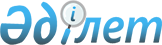 О внесении изменений в решение районного маслихата от 15 декабря 2011 года № 335-IV "О районном бюджете на 2012-2014 годы"
					
			Утративший силу
			
			
		
					Решение Курмангазинского районного маслихата Атырауской области от 15 октября 2012 года № 49-V. Зарегистрировано Департаментом юстиции Атырауской области 25 октября 2012 года № 2631. Утратило силу - решением Курмангазинского районного маслихата Атырауской области от 28 марта 2013 года № 87-V      Сноска. Утратил силу - решением Курмангазинского районного маслихата Атырауской области от 28.03.2013 № 87-V.

      Примечание РЦПИ:

      В тексте сохранена авторская орфография и пунктуация.



      В соответствии со статьей 109 Бюджетного кодекса Республики Казахстан от 4 декабря 2008 года, пунктом 1 статьи 6 Закона Республики Казахстан "О местном государственном управлении и самоуправлении в Республике Казахстан" от 23 января 2001 года, рассмотрев предложение районного акимата о внесении изменений в районный бюджет на 2012-2014 годы, районный маслихат пятого созыва на VІІ сессии РЕШИЛ:



      1. Внести в решение районного маслихата от 15 декабря 2011 года № 335-IV "О районном бюджете на 2012-2014 годы" (зарегистрировано в реестре государственной регистрации нормативных правовых актов за № 4-6-124 от 12 января 2012 года, опубликовано 26 января 2012 года в газете "Дендер" № 4) следующие изменения:



      1) в подпункте 1) пункта 1:

      цифры "4 089 458" заменить цифрами "2 863 549";

      цифры "3 466 146" заменить цифрами "2 240 237";

      2) в подпункте 2) пункта 1:

      цифры "4 089 526" заменить цифрами "2 863 617".



      2. Приложения № 1, № 7 изложить в новой редакции согласно приложениям № 1, № 7 к настоящему решению.



      3. Перенести кассовые расходы бюджетных программ у администраторов бюджетных программ, в том числе:

      1) кассовые расходы в сумме - 35 500 тенге по специфике 139 программы 112001000 на специфику 139 программы 112003000 в сумме - 35 500 тенге;

      2) кассовые расходы в сумме - 729 600 тенге по специфике 139 программы 122001000 на специфику 139 программы 122003000 в сумме – 729 600 тенге;

      3) кассовые расходы в сумме – 771 030 тенге по специфике 139 программы 123001000 на специфику 139 программы 123022000 в сумме – 771 030 тенге;

      4) кассовые расходы в сумме – 82 120 тенге по специфике 139 программы 451001000 на специфику 139 программы 451021000 в сумме – 82 120 тенге;

      5) кассовые расходы в сумме – 146 500 тенге по специфике 139 программы 452001000 на специфику 139 программы 452018000 в сумме – 146 500 тенге;

      6) кассовые расходы в сумме - 285 000 тенге по специфике 139 программы 476001000 на специфику 139 программы 476003000 в сумме – 285 000 тенге;

      7) кассовые расходы в сумме - 301 100 тенге по специфике 139 программы 458001000 на специфику 139 программы 458013000 в сумме – 301 100 тенге;

      8) кассовые расходы в сумме - 37 800 тенге по специфике 139 программы 463001000 на специфику 139 программы 463007000 в сумме – 37 800 тенге;

      9) кассовые расходы в сумме - 219 300 тенге по специфике 139 программы 472001000 на специфику 139 программы 472015000 в сумме – 219 300 тенге;

      10) кассовые расходы в сумме - 48 600 тенге по специфике 139 программы 474001000 на специфику 139 программы 474003000 в сумме – 48 600 тенге;

      11) кассовые расходы в сумме - 134 000 тенге по специфике 139 программы 478007000 на специфику 139 программы 478032000 в сумме – 134 000 тенге;

      12) кассовые расходы в сумме – 2 080 575 тенге по специфике 139 программы 471004000 на специфику 139 программы 471067000 в сумме – 2 080 575 тенге.

      4. Вычитать из программы "Развитие системы водоснабжения и водоотведения", в том числе:

      1) в связи с незавершением работ из выделенных средств на продолжение строительство водоочистного сооружения и внутри сельских водопроводных линий от объектов в селе Аккала – 74 984 000 тенге, в селе Ынтымак–66 305 000 тенге, в селе Курылыс – 70 771 000 тенге;

      2) в связи с незавершением работ из выделенных средств на продолжение строительства водопроводных линий по поселку Индерборский – 20 306 000 тенге, по селу Елтай – 26 102 000 тенге;

      3) в связи с незавершением работ из выделенных средств на продолжение строительства водопроводных линий по селу Есбол – 23 725 000 тенге, по селу Орлик – 16 618 000 тенге, по селу Коктогай – 15 466 000 тенге, по аулу Жарсуат – 13 470 000 тенге, по аулу Бухар – 18 587 000 тенге;

      4) из средств выделенных на строительство водоочистного сооружения в селах Елтай, Орлик, Коктогай, Будене, Жарсуат и на реконструкцию І - ІІ подъема – 960 000 тенге.

      5. В связи с незавершением работ вычитать из программы "Развитие коммунального хозяйства" строительство автономного котла в селе Орлик – 2 880 000 тенге.

      6. Учесть, что по программе 472003015 "Проектирование, строительство и (или) приобретение жилья государственного коммунального жилищного фонда" на разработку проектно-сметной документации для строительства жилья в 2012-2013 году запланировано выделить – 3 600 000 тенге, из них в 2012 году выделено – 360 000 тенге, в 2013 году будет выделено – 3 240 000 тенге.

      7. Учесть, что в 2013 году в целях проведения капитального и текущего ремонта детских садов района по программе 123004000 на разработку проектно-сметной документации на 2012 – 2013 годы запланировано выделить - 496 000 тенге, из них в 2012 году выделено – 300 000 тенге, в 2013 году будет выделено –196 000 тенге.

      8. Кассовые расходы в сумме – 9 708 000 тенге по специфике 512 программы 476004000 переносится на специфику 519 программы 476004000 в сумме – 9 708 000 тенге.



      9. Вышеперечисленные 3, 4, 5, 6, 7, 8 пункты изложить в новой редакции;



      10. Контроль за исполнением данного решения возложить на постоянную комиссию районного маслихата по вопросам развития экономики, бюджета, финансов, малого и среднего предпринимательства, сельского хозяйства и экологии.



      11. Настоящее решение вводится в действие с 1 января 2012 года.      Председатель VIІ сессии

      районного  маслихата                       А. Умиткалиев      Секретарь районного маслихата              Б. Сапаров

Приложение № 1 к решению 

№ 335-IV внеочередной XXXVIII

cессии районного маслихата

от 15 декабря 2011 года    

Приложение № 1        

к решению № 49-V VII cессии  

районного маслихата    

от 15 октября 2012 года   О районном бюджете на 2012 год III. Чисто бюджетное кредитование

Бюджетные кредитыVI. Финансирование дефицита (использование профицита) бюджета

Приложение № 7 к решению  

№ 335-IV внеочередной XXXVIII

cессии районного маслихата

от 15 декабря 2011 года    

Приложение № 7        

к решению № 49-V VII cессии  

районного маслихата    

от 15 октября 2012 года   Объем финансирования бюджетных программ на 2012 год аппаратов акимов поселка, аульных, сельских округов(тыс.тенге)продолжение таблицы
					© 2012. РГП на ПХВ «Институт законодательства и правовой информации Республики Казахстан» Министерства юстиции Республики Казахстан
				КатегорияКатегорияКатегорияКатегорияСумма, тысяч тенгеКлассКлассКлассСумма, тысяч тенгеПодклассПодклассСумма, тысяч тенгеНаименованиеСумма, тысяч тенге123451Налоговые поступления616 57701Подоходный налог165 9282Индивидуальный подоходный налог165 92803Социальный налог61 9711Социальный налог61 97104Hалоги на собственность369 9161Hалоги на имущество345 2743Земельный налог3 8574Hалог на транспортные средства20 5185Единый земельный налог26705Внутренние налоги на товары, работы и услуги16 8832Акцизы2 5993Поступления за использование природных и других ресурсов1 4194Сборы за ведение предпринимательской и профессиональной деятельности12 86508Обязательные платежи, взимаемые за совершение юридически значимых действий и (или) выдачу документов уполномоченными на то государственными органами или должностными лицами1 8791Государственная пошлина1 8792Неналоговые поступления3 68501Доходы от государственной собственности1 3905Доходы от аренды имущества, находящегося в государственной собственности1 39002Поступления от реализации товаров (работ, услуг) государственными учреждениями, финансируемыми из государственного бюджета8091Поступления от реализации товаров (работ, услуг) государственными учреждениями, финансируемыми из государственного бюджета80904Штрафы, пени, санкции, взыскания, налагаемые государственными учреждениями, финансируемыми из государственного бюджета, а также содержащимися и финансируемыми из бюджета (сметы расходов) Национального Банка Республики Казахстан6161Штрафы, пени, санкции, взыскания, налагаемые государственными учреждениями, финансируемыми из государственного бюджета, а также содержащимися и финансируемыми из бюджета (сметы расходов) Национального Банка Республики Казахстан, за исключением поступлений от организаций нефтяного сектора61606Прочие неналоговые поступления8701Прочие неналоговые поступления8703Поступления от продажи основного капитала3 05003Продажа земли и нематериальных активов3 0501Продажа земли3 0504Поступления трансфертов2 240 23702Трансферты из вышестоящих органов государственного управления2 240 2372Трансферты из областного бюджета2 240 237Всего дохода2 863 549Функциональная группаФункциональная группаФункциональная группаФункциональная группаФункциональная группаСумма, тысяч тенгеФункциональная подгруппаФункциональная подгруппаФункциональная подгруппаФункциональная подгруппаСумма, тысяч тенгеАдминистратор бюджетных программАдминистратор бюджетных программАдминистратор бюджетных программСумма, тысяч тенгеПрограммаПрограммаСумма, тысяч тенгеНаименованиеСумма, тысяч тенге123456II. Затраты2 863 6171Государственные услуги общего характера163 06401Представительные, исполнительные и другие органы, выполняющие общие функции государственного управления139 822112Аппарат маслихата района13 586001Услуги по обеспечению деятельности маслихата района (города областного значения)13 430003Капитальные расходы государственных органов156122Аппарат акима района41 654001Услуги по обеспечению деятельности акима района (города областного значения)40 224003Капитальные расходы государственных органов1 430123003Аппарат акима района в городе, города районного значения, поселка, аула (села), аульного (сельского) округа84 582001Услуги по обеспечению деятельности акима района в городе, города районного значения, поселка, аула (села), аульного (сельского) округа82 919022Капитальные расходы государственных органов1 66302Финансовая деятельность13 058452Отдел финансов район13 058001Услуги по реализации государственной политики в области исполнения бюджета района (города областного значения) и управления коммунальной собственностью района (города областного значения)12 231003Проведение оценки имущества в целях налогообложения280018Капитальные расходы государственных органов54705Планирование и статистическая деятельность10 184476Отдел экономики, бюджетного планирования и предпринимательства района10 184001Услуги по реализации государственной политики в области формирования, развития экономической политики, системы государственного планирования, управления района и предпринимательства (города областного значения)9 399003Капитальные расходы государственных органов7852Оборона3 05801Военные нужды3 058122Аппарат акима района (города областного значения)3 058005Мероприятия в рамках исполнения всеобщей воинской обязанности3 0583Общественный порядок, безопасность, правовая, судебная, уголовно-исполнительная деятельность12901Правоохранительная деятельность129458Отдел жилищно-коммунального хозяйства, пассажирского транспорта и автомобильных дорог района (города областного значения)129021Обеспечение безопасности дорожного движения в населенных пунктах1294Образование1 624 46101Дошкольное воспитание и обучение161 101123Аппарат акима района в городе, города районного значения, поселка, аула (села), аульного (сельского) округа161 101004Поддержка организаций дошкольного воспитания и обучения159 362025Увеличение размера доплаты за квалификационную категорию учителям школ и воспитателям дошкольных организаций образования за счет трансфертов из республиканского бюджета1 73902Начальное, основное среднее и общее среднее образование1 410 158471Отдел образования, физической культуры и спорта района (города областного значения)1 410 158004Общеобразовательное обучение1 345 733005Дополнительное образование для детей и юношества38 429063Повышение оплаты труда учителям, прошедшим повышение квалификации по учебным программам АОО "Назарбаев интеллектуальные школы" за счет трансфертов из республиканского бюджета2 000064Увеличение размера доплаты за квалификационную категорию учителям школ за счет трансфертов из республиканского бюджета23 99609Прочие услуги в области образования53 202471Отдел образования, физической культуры и спорта района30 738009Приобретение и доставка учебников, учебно-методических комплексов для государственных учреждений образования района (города областного значения)18 932020Ежемесячные выплаты денежных средств опекунам (попечителям) на содержание ребенка сироты (детей-сирот) и ребенка (детей), оставшегося без попечения родителей за счет трансфертов из республиканского бюджета8 406023Обеспечение оборудованием, программным обеспечением детей-инвалидов, обучающихся на дому за счет трансфертов из республиканского бюджета3 400472Отдел строительства, архитектуры и градостроительства района22 464037Строительство и реконструкция объектов образования22 4646Социальная помощь и социальное обеспечение185 56502Социальная помощь160 431123Аппарат акима района в городе, города районного значения, поселка, аула (села), аульного (сельского) округа13 924003Оказание социальной помощи нуждающимся гражданам на дому13 924451Отдел занятости и социальных программ района (города областного значения)146 507002Программа занятости55 989004Оказание социальной помощи на приобретение  топлива специалистам здравоохранения, образования, социального обеспечения, культуры и спорта в сельской местности в соответствии с законодательством Республики Казахстан5 060005Государственная адресная социальная помощь12 414006Оказание жилищной помощи1 717007Социальная помощь отдельным категориям нуждающихся граждан по решениям местных представительных органов17 310010Материальное обеспечение детей-инвалидов, воспитывающихся и обучающихся на дому1 318016Государственные пособия на детей до 18 лет39 566017Обеспечение нуждающихся инвалидов обязательными гигиеническими средствами и предоставление услуг специалистами жестового языка, индивидуальными помощниками в соответствии с индивидуальной программой реабилитации инвалида4 322023Обеспечение деятельности центров занятости8 81109Прочие услуги в области социальной помощи и социального обеспечения25 134451Отдел занятости и социальных программ района (города областного значения)25 134001Услуги по реализации государственной политики на местном уровне в области обеспечения занятости и реализации социальных программ для населения22 312011Оплата услуг по зачислению, выплате и доставке пособий и других социальных выплат1 589021Капитальные расходы государственных органов1 2337Жилищно-коммунальное хозяйство530 83301Жилищное хозяйство6 860123Аппарат акима района в городе, города районного значения, поселка, аула (села), аульного (сельского) округа900007Организация сохранения государственного жилищного фонда города районного значения, поселка, аула (села), аульного (сельского) округа900458Отдел жилищно-коммунального хозяйства, пассажирского транспорта и автомобильных дорог района (города областного значения)5 600004Обеспечение жильем отдельных категорий граждан5 600472Отдел строительства, архитектуры и градостроительства района (города областного значения)360003Проектирование, строительство и (или) приобретение жилья государственного коммунального жилищного фонда36002Коммунальное хозяйство488 783458Отдел жилищно-коммунального хозяйства, пассажирского транспорта и автомобильных дорог района (города областного значения)63 139012Функционирование системы водоснабжения и водоотведения59 697026Организация эксплуатации тепловых сетей, находящихся в коммунальной собственности районов3 442472Отдел строительства, архитектуры и градостроительства района (города областного значения)425 644005Развитие коммунального хозяйства10 218006Развитие системы водоснабжения и водоотведения415 42603Благоустройство населенных пунктов35 190123Аппарат акима района в городе, города районного значения, поселка, аула (села), аульного (сельского) округа35 190008Освещение улиц населенных пунктов23 423009Обеспечение санитарии населенных пунктов4 149011Благоустройство и озеленение населенных пунктов7 6188Культура, спорт, туризм и информационное пространство94 60801Деятельность в области культуры50 465123Аппарат акима района в городе, города районного значения, поселка, аула (села), аульного (сельского) округа50 465006Поддержка культурно-досуговой работы на местном уровне50 46502Спорт1 709471Отдел образования, физической культуры и спорта района1 709014Проведение спортивных соревнований на районном (города областного значения) уровне1 70903Информационное пространство32 706478Отдел внутренней политики, культуры и развития языков района32 706006Услуги по проведению государственной информационной политики через телерадиовещание2 000007Функционирование районных (городских) библиотек30 70609Прочие услуги по организации культуры, спорта, туризма и информационного пространства9 728478Отдел внутренней политики, культуры и развития языков района9 728001Услуги по реализации государственной политики на местном уровне в области информации, укрепления государственности и формирования социального оптимизма граждан, развития языков и культуры9 594032Капитальные расходы подведомственных государственных учреждений и организаций13410Сельское, водное, лесное, рыбное хозяйство, особо охраняемые природные территории, охрана окружающей среды и животного мира, земельные отношения33 84901Сельское хозяйство10 606474Отдел сельского хозяйства и ветеринарии района6 551001Услуги по реализации государственной политики на местном уровне в сфере сельского хозяйства и ветеринарии6 502003Капитальные расходы государственного органа49476Отдел экономики, бюджетного планирования и предпринимательства района4 055099Реализация мер по оказанию социальной поддержки специалистов4 05506Земельные отношения5 464463Отдел земельных отношений района5 464001Услуги по реализации государственной политики в области регулирования земельных отношений на территории района5 426007Капитальные расходы государственного органа3809Прочие услуги в области сельского, водного, лесного, рыбного хозяйства, охраны окружающей среды и земельных отношений17 779474Отдел сельского хозяйства и ветеринарии района17 779013Проведение противоэпизоотических мероприятий17 77911Промышленность, архитектурная, градостроительная и строительная деятельность16 38802Архитектурная, градостроительная и строительная деятельность16 388472Отдел строительства, архитектуры и градостроительства района16 388001Услуги по реализации государственной политики в области строительства, архитектуры и градостроительства на местном уровне16 168015Капитальные расходы государственного органа22013Прочие202 89609Прочие202 896123Аппарат акима района в городе, города районного значения, поселка, аула (села), аульного (сельского) округа5 960040Реализация мероприятий для решения вопросов обустройства аульных (сельских) округов в реализацию мер по содействию экономическому развитию регионов в рамках Программы "Развитие регионов" за счет целевых трансфертов из республиканского бюджета5 960452Отдел финансов района (города областного значения)14 954012Резерв местного исполнительного органа района14 954458Отдел жилищно-коммунального хозяйства, пассажирского транспорта и автомобильных дорог района (города областного значения)8 405001Услуги по реализации государственной политики на местном уровне в области жилищно-коммунального хозяйства, пассажирского транспорта и автомобильных дорог8 088013Капитальные расходы государственных органов317471Отдел образования, физической культуры и спорта района (города областного значения)173 577001Услуги по обеспечению деятельности отдела образования, физической культуры и спорта9 433067Капитальные расходы подведомственных государственных учреждений и организаций164 14415Трансферты8 76601Трансферты8 766452Отдел финансов района8 766006Возврат неиспользованных (недоиспользованных) целевых трансфертов8 766Функциональная группаФункциональная группаФункциональная группаФункциональная группаФункциональная группаСумма, тыс. тенгеФункциональная подгруппаФункциональная подгруппаФункциональная подгруппаФункциональная подгруппаСумма, тыс. тенгеАдминистратор бюджетных программАдминистратор бюджетных программАдминистратор бюджетных программСумма, тыс. тенгеПрограммаПрограммаСумма, тыс. тенгеНаименованиеСумма, тыс. тенге10Сельское, водное, лесное, рыбное хозяйство, особо охраняемые природные территории, охрана окружающей среды и животного мира, земельные отношения31 55101Сельское хозяйство31 551476Отдел экономики, бюджетного планирования и предпринимательства района31 551004Бюджетные кредиты для реализации мер социальной поддержки специалистов31 55116Погашение займов3 8011Погашение займов3 801452Отдел финансов района (города областного значения)3 801008Погашение долга местного исполнительного органа перед вышестоящим бюджетом3 801КатегорияКатегорияКатегорияКатегорияСумма, тыс. тенгеКлассКлассКлассСумма, тыс. тенгеПодклассПодклассСумма, тыс. тенгеНаименованиеСумма, тыс. тенге5Погашение бюджетных кредитов3 80101Погашение бюджетных кредитов3 8011Погашение бюджетных кредитов, выданных из государственного бюджета3 8017Поступления займов31 55101Внутренние государственные займы31 5511Государственные эмиссионные ценные бумаги31 5518Используемые остатки бюджетных средств6801Остатки бюджетных средств681Свободные остатки бюджетных средств68Финансирование дефицита (использование профицита) бюджета35 420Код программыКод программыНаименование поселка, сельских, аульных округовНаименование поселка, сельских, аульных округовНаименование поселка, сельских, аульных округовНаименование поселка, сельских, аульных округовНаименование бюджетных программПоселок ИндерборЖарсуатский аульный округБоденевский аульный оркгуКоктогайский сельский округ001Услуги по обеспечению деятельности акима района в городе, города районного значения, поселка, аула (села), аульного (сельского) округа22 63811 1919 6369 534003Оказание социальной помощи нуждающимся гражданам на дому8 7541 327991204004Поддержка организаций дошкольного воспитания и обучения106 76111 116025Увеличение размера доплаты за квалификационную категорию учителям школ и воспитателям дошкольных организаций образования за счет трансфертов из республиканского бюджета1 117148006Поддержка культурно-досуговой работы на местном уровне20 5336 8669983 144007Организация сохранения государственного жилищного фонда города районного значения, поселка, аула (села), аульного (сельского) округа900008Освещение улиц населенных пунктов17 3351 0515211 084009Обеспечение санитарии населенных пунктов2 495229200190011Благоустройство и озеленение населенных пунктов4 879489380497022Капитальные расходы государственных органов235230272382040Реализация мероприятий для решения вопросов обустройства аульных (сельских) округов в реализацию мер по содействию экономическому развитию регионов в рамках Программы "Развития регионов" за счет целевых трансфертов из республиканского бюджета1 986ИТОГО:185 64723 36912 99826 299Код программыКод программыНаименование поселка, сельских, аульных округовНаименование поселка, сельских, аульных округовНаименование поселка, сельских, аульных округовНаименование поселка, сельских, аульных округовНаименование бюджетных программЕсболский сельский округЕлтайский сельский округОрликовский сельский округВсего001Услуги по обеспечению деятельности акима района в городе, города районного значения, поселка, аула (села), аульного (сельского) округа10 8067 95911 15582 919003Оказание социальной помощи нуждающимся гражданам на дому1 83625655613 924004Поддержка организаций дошкольного воспитания и обучения16 97111 57312 941159 362025Увеличение размера доплаты за квалификационную категорию учителям школ и воспитателям дошкольных организаций образования за счет трансфертов из республиканского бюджета722361661 739006Поддержка культурно-досуговой работы на местном уровне6 8348 1093 98150 465007Организация сохранения государственного жилищного фонда города районного значения, поселка, аула (села), аульного (сельского) округа900008Освещение улиц населенных пунктов1 1909811 26123 423009Обеспечение санитарии населенных пунктов3154003204 149011Благоустройство и озеленение населенных пунктов4936302507 618022Капитальные расходы государственных органов205241 663040Реализация мероприятий для решения вопросов обустройства аульных (сельских) округов в реализацию мер по содействию экономическому развитию регионов в рамках Программы "Развития регионов" за счет целевых трансфертов из республиканского бюджета2 0001 9745 960ИТОГО:40 51732 13831 154352 122